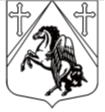 КРАСНОБОРСКОЕ  ГОРОДСКОЕ  ПОСЕЛЕНИЕТОСНЕНСКОГО РАЙОНА  ЛЕНИНГРАДСКОЙ ОБЛАСТИАДМИНИСТРАЦИЯПОСТАНОВЛЕНИЕ25.02.2021  № 64В соответствии с Федеральным законом от 06.10.2003 № 131-ФЗ «Об общих принципах организации местного самоуправления в Российской Федерации», Федеральным законом от 31.03.1999 № 69-ФЗ «О газоснабжении в Российской Федерации», руководствуясь Уставом Красноборского городского поселения Тосненского района Ленинградской областиПОСТАНОВЛЯЮ1.Утвердить схему газоснабжения природным газом г.п. Красный Бор Тосненского района Ленинградской области в соответствии с Приложением № 1 к настоящему постановлению.2.Постановление от 11.01.2021 № 2 «Об утверждении схемы газоснабжения Красноборского городского поселения Тосненского района Ленинградской области», признать утратившим силу.3.Разместить настоящее постановление на сайте Красноборского городского поселения Тосненского района Ленинградской области в сети «Интернет» по адресу: www.krbor.ru, опубликовать данное постановление в газете Тосненский вестник.4.Настоящее постановление вступает в силу со дня его опубликования.5.Контроль за исполнением настоящего постановления оставляю за собой.Глава администрации 	Н.И. АксеновИсп. Савченко Е.А., тел.8(81361)62-382Об утверждении схемы газоснабжения природным газом г.п. Красный Бор Тосненского района Ленинградской области